Câmara Municipal de Itaquaquecetuba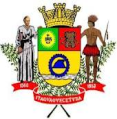 Estado de São PauloINDICAÇÃO Nº             1377             /2018.INDICO À MESA, ao depois de cumpridas as formalidades regimentais, seja oficiado ao Exmo. Sr. Prefeito Municipal, providências junto à Secretaria Municipal de Serviços Urbanos , solicitando que seja realizado o Serviço de Tapa Buraco, por toda a extensão da Rua Honduras, localizado no Bairro Jardim Monica, incluindo a Rua San Marino,  localizada no Bairro Jardim Califórnia, neste município.Plenário Vereador Maurício Alves Braz, em 14 de Agosto de 2018 .CELSO REIS                             Vereador                               PSDB